												PCD 125.62TERMO DE COMPROMISSO DE TREINAMENTO PROFISSIONAL ESPECIAL (TPE) / ANO LETIVO:___________1. DADOS DO ALUNO:2. DADOS DO PROJETO:1 - Informar o título idêntico ao projeto submetido na Gerência de Bolsas da PROGRAD..2 - Por extenso. Deve ser a Unidade Acadêmica, ou Órgão, ou Setor de origem do projeto. Indicar o Campus Governador Valadares se for o caso.3 - Contatos do orientador.4 - Observar as regras para a recondução. Se o aluno já completou dois semestres letivos no projeto. (Art. 38 da Resolução Nº 028/2019).5 - Em caso de aluno novo no projeto, são necessários, além do termo de compromisso, a ata de seleção, o edital e a ficha de inscrição, que devem constar do processo.TERMO DE COMPROMISSO:  Eu,                                                                                                    , aprovado(a) em processo seletivo para o exercício de Treinamento Profissional Especial - TPE, ciente da Resolução nº 028/2019 do Conselho Setorial de Graduação da Universidade Federal de Juiz de Fora, a qual fixa normas para o Programa de Treinamento Profissional Especial, comprometo-me a cumpri-la. Estou ciente dos direitos e deveres de bolsista ou voluntário(a), exercendo-os em regime de 12 horas semanais de atividade. O Programa de Treinamento Profissional Especial terá vigência de 02 semestres letivos do ano corrente, conforme Calendário Acadêmico de Graduação. O presente Termo de Compromisso não se caracteriza como contrato de trabalho, podendo, a todo tempo, ser denunciado unilateralmente por ambas as partes, no caso de descumprimento de qualquer das obrigações assumidas. Declaro-me ciente que o pagamento mensal (para alunos bolsistas), é proporcional à frequência apurada, será efetuado até o quinto dia útil do mês subsequente, não havendo pagamento retroativo de bolsa.Eu, orientador (a) _______________________________________________declaro que o(a) discente __________________________________________________________________________ cumpre os requisitos do artigo 38 da Resolução 028/2019 - CONGRAD.Juiz de Fora, ____ de ______ de ________.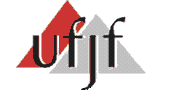 UNIVERSIDADE FEDERAL DE JUIZ DE FORAPRÓ-REITORIA DE GRADUAÇÃOGERÊNCIA DE BOLSASCAMPO RESERVADO PARA GERÊNCIA DE BOLSAS DA PROGRAD(        ) Incluído: ______/________/_________     por   ________________________________________________Nome:Matrícula:Nome Social:Nome Social:Nome Social:Nome Social:RG:Órgão expedidor:CPF:Nacionalidade:Nome do pai:Nome da mãe:Endereço:Número:Bairro:Cidade:Estado:CEP:Telefone(s):E-mail:Título do projeto1:Unidade2:Orientador:SIAPE:Telefone(s) 3:E-mail3:Data de início (do aluno):Local de trabalho:Horário de trabalho:Atuação do aluno:BolsistaVoluntárioRecondução de aluno:Sim4Não5_____________________________________________ALUNO (NOME LEGÍVEL)_____________________________________________ASSINATURA DO ALUNO_____________________________________________ORIENTADOR (NOME LEGÍVEL)_____________________________________________ASSINATURA DO ORIENTADOROrientações:Este documento só terá validade se estiver com todos os campos preenchidos corretamente e se estiver de acordo com o modelo mais recente disponibilizado em https://www2.ufjf.br/coordprograd/Outras informações: https://www2.ufjf.br/coordprograd/| coord.prograd@ufjf.edu.br | (32) 2102-3787 – 2102-3976